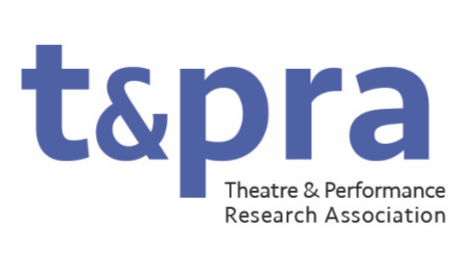 TAPRA PG BURSARIES 2019TaPRA invites applications for postgraduate bursaries to attend the 2019 TaPRA conference, 4th - 6th September at the University of Exeter.Each bursary includes: Conference fee waiver and one year of TaPRA membership £200 toward travel, accommodation, childcare or access costs (the TaPRA Administrator will book accommodation; travel fees or access costs can be reclaimed quickly on production of receipts). Eligibility:Applicants must have had a paper or work for the PaR Gallery accepted for presentation at TaPRA 2019, Bursaries are only available for those without access to alternative conference funds to cover full participation/expenditure (to be confirmed by supervisor in supporting statement, see application form below)  Priority will be given to students in the final two years of their PhD, and to those who have not received a previous TaPRA bursary. Criteria:Extent to which the applicant’s research will be enhanced, developed or strengthened through participation in the conferenceExtent to which the applicant’s student experience, personal or career development will be enhanced through attendance at the conferenceThe stage of study (i.e. how close the application is to submission of doctoral thesis/completion of programme) and access to other funder routesDecisions will be made by a panel of 3 TaPRA Executive Committee members, on the basis of the above criteria. This will be based solely on the material submitted on the application form. TaPRA intends to award 5 bursaries in this scheme.NOTE: TaPRA aims to address the historic underrepresentation of BAME scholars in the field of theatre and performance studies. One PG bursary will therefore be ring-fenced to help support this aim. Application Process:Applications must be made using the form belowThis must be sent directly to the TaPRA Secretary, Dr Patrick Duggan, via exec@tapra.org – by no later than 14 June 2019 (decisions will be communicated to all applicants by 19 June)Please use the subject line: TaPRA PG Bursary Application TAPRA 2019 PG BURSARY APPLICATION Name & Institutional Affiliation:Do you identify as a BAME scholar?Yes/No (delete as appropriate) Email address:When are you due to submit your thesis?Do you have access to other conference funding? If yes, please note whether this can be used toward this conference (and, if so, how much).Name of Working Group to which your paper has been accepted (or else PaR Gallery):Title of paper/work being presented at TaPRA 2019:How does your accepted presentation/contribution to the TaPRA conference relate to your PG study (max. 100 words)?How does your accepted presentation/contribution to the TaPRA conference relate to your PG study (max. 100 words)?How will receiving a PG bursary and attending the TaPRA conference enhance your research, your PG experience and/or personal or career development (max. 300 words)? This will act as your case for subvention.How will receiving a PG bursary and attending the TaPRA conference enhance your research, your PG experience and/or personal or career development (max. 300 words)? This will act as your case for subvention.Statement of support from supervisor (max. 200 words; please explain significance of presenting at TaPRA for the student; their likely submission date; please ensure the statement confirms availability or not of institutional/research council conference funding and whether this would be able to cover full costs of attendance). Please include name, affiliation and contact email address.Statement of support from supervisor (max. 200 words; please explain significance of presenting at TaPRA for the student; their likely submission date; please ensure the statement confirms availability or not of institutional/research council conference funding and whether this would be able to cover full costs of attendance). Please include name, affiliation and contact email address.